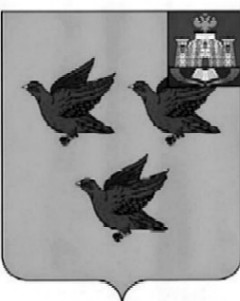 РОССИЙСКАЯ ФЕДЕРАЦИЯОРЛОВСКАЯ ОБЛАСТЬ АДМИНИСТРАЦИЯ ГОРОДА ЛИВНЫ ПОСТАНОВЛЕНИЕ 14 июля 2016 года                                                                                     № 89        г. Ливны Об утверждении муниципальной программы "Благоустройство города Ливны  Орловской области на 2017-2019годы".	В соответствии с Федеральным законом от 6 октября 2003 года № 131-ФЗ "Об общих принципах организации местного самоуправления в Российской Федерации", постановлением администрации города от 05 марта 2013 года № 11 «О разработке, утверждении и реализации муниципальных программ на территории города Ливны Орловской области», Уставом города  Ливны, администрация города  п о с т а н о в л я е т:	1. Утвердить муниципальную программу "Благоустройство города Ливны Орловской области на 2017-2019 годы" (приложение).	2. Финансовому управлению администрации города (Парахина Н.М.) предусмотреть финансирование данной Программы при формировании бюджета города на 2017 – 2019 годы.	3. Опубликовать настоящее постановление в газете «Ливенский вестник» и разместить на сайте http://www.adminliv.ru.	4. Контроль за исполнением настоящего постановления возложить на начальника управления жилищно-коммунального хозяйства администрации города Н.С.Ефанова.Исполняющий обязанности главы города                                                                                          Н.В.ЗлобинПриложениек постановлениюАдминистрации города Ливныот 14 июля 2016г. N 89ПАСПОРТ ПРОГРАММЫ1. Обоснование необходимости разработки ПрограммыОдной из важнейших задач города является благоустройство его внешнего облика, создание оптимальных условий для жизни человека. Благоустройство города включает ряд мероприятий по улучшению санитарно-гигиенических условий жизни, оздоровлению городской среды при помощи озеленения, увеличению эстетичности за счет цветников, газонов, малых архитектурных форм, фонтанов и т.д.Для совершенствования эстетического вида современного города Ливны необходимо уменьшить влияние вредных факторов среды обитания на здоровье населения.Одним из вариантов решения экологической и эстетической проблемы является своевременная уборка дорог, мостов и иных транспортных сооружений, так как недостаточный вывоз мусора с проезжей части дорог ухудшает эстетический вид городских улиц и является источником повышенной запыленности воздуха.Повышенная загазованность и запыленность воздуха, асфальтовое покрытие улиц и площадей - все это оказывает постоянное негативное влияние на жизнедеятельность населения.Отлов безнадзорных собак производится в целях обеспечения безопасности граждан, санитарно-эпидемиологического благополучия населения.Благоустройство и озеленение - сложное многоотраслевое направление городского хозяйства. Роль и значение зеленых насаждений города огромны. На благоустройство и озеленение территорий города выделяются значительные средства. Однако не всегда обеспечена сохранность зеленого фонда, велики его потери.Озелененные территории вместе с пешеходными дорожками и площадками, цветниками, малыми архитектурными формами и оборудованием, парковыми сооружениями создают образ города, формируют благоприятную и комфортную городскую среду для жителей и гостей города, выполняют рекреационные и санитарно-защитные функции. Они являются составной частью природного богатства города и важным условием его инвестиционной привлекательности. Зеленые насаждения выполняют важные экологические функции (поглощение углекислоты, снижение уровня шума и т.д.), а также в значительной мере улучшают тепловой режим на улицах города и в домах (снижение температуры воздуха в жаркий период и уменьшение теплового излучения в холодное время).Состояние зеленых насаждений за последние годы на территории города из-за растущих антропогенных и техногенных нагрузок ухудшается, кроме того, значительная часть зеленых насаждений города достигла состояния естественного старения (посадки 60-х годов), что требует особого ухода либо замены новыми насаждениями.Для улучшения и поддержания состояния зеленых насаждений в условиях городской среды, устранения аварийных ситуаций, соответствия эксплуатационным требованиям к объектам городского хозяйства, придания зеленым насаждениям надлежащего декоративного облика требуется своевременное проведение работ по ремонту и текущему содержанию зеленых насаждений на территории города. Особое внимание следует уделять восстановлению зеленого фонда, путем планомерной замены старовозрастных и аварийных насаждений, используя крупномерный посадочный материал саженцев деревьев ценных пород и декоративных кустарников.Также на эстетический вид города влияет благоустройство кладбищ. В городе Ливны имеется четыре кладбища общей площадью . На некоторых кладбищах отсутствуют подъездные пути, территории кладбищ завалены мусором. В связи с вандализмом, хищением ритуальных принадлежностей с могил (цветов, памятников и элементов оградок) возникла острая необходимость в их благоустройстве.Таким образом, современный этап развития городского благоустройства и озеленения ставит ряд новых задач, которые невозможно решить без широкого использования достижений научно-технического прогресса, передового практического опыта, без систематического повышения квалификации кадров.Муниципальная программа "Благоустройство города Ливны на 2017 - 2019 годы" позволит благоустроить облик города, улучшить экологическую обстановку, создать комфортные и безопасные условия в зонах культурного отдыха и досуга граждан.Финансирование Программы предусматривается за счет средств городского бюджета.Невыполнение мероприятий по благоустройству города приведет к ухудшению эстетической и экологической обстановки, увеличению воздействия вредных факторов среды обитания на здоровье населения, истощение природных ресурсов города, несоответствию мест массового отдыха жителей санитарно-гигиеническим требованиям.2. Основная цель и задачи ПрограммыПрограмма устанавливает цель и условия расходования в 2017, 2018, 2019 годах средств для финансирования расходов бюджета города Ливны на комплексное решение проблем благоустройства по улучшению санитарного и эстетического вида территории города, повышению комфортности граждан, озеленению территории города, обеспечению безопасных условий пребывания граждан на территории города.Основными задачами Программы являются:1. Реконструкция и создание новых объектов озеленения, оформленных с учетом требований ландшафтного дизайна.2. Создание благоприятных условий в зонах культурного отдыха и досуга граждан.3. Содержание мест захоронений.4. Отлов безнадзорных собак в целях обеспечения безопасности граждан, санитарно-эпидемиологического благополучия населения.3. Сроки реализации ПрограммыПрограмма разработана на 3 года.Срок реализации Программы: 2017 - 2019 годы.4. Перечень программных мероприятийДля решения задач Программы и достижения поставленных целей планируется выполнение следующих мероприятий.Мероприятия, направленные на реконструкцию и создание новых объектов озеленения, оформленных с учетом требований ландшафтного дизайна, указаны в задаче 1 приложения 1 к Программе:- мероприятия по приобретению материала для комплексного обслуживания парков, скверов города;- мероприятия по приобретению техники и средств малой механизации;- мероприятия по приобретению малых архитектурных форм;- устройство тротуарной плитки в парках и скверах города.Мероприятия, направленные на создание благоприятных условий в зонах культурного отдыха и досуга граждан, приведены в задаче 2 приложения 1 к Программе:- мероприятия по содержанию пляжных зон;- мероприятия по содержанию гранитных и плиточных поверхностей, памятников, урн и скамеек, городской территории;- благоустройство и уборка мест сбора твердых бытовых отходов и несанкционированных свалок;- праздничное оформление площадей и улиц города;- мероприятия по удалению переросших деревьев, посадке новых, текущему содержанию зеленых насаждений, оформлению клумб на территории города.Мероприятия, направленные на содержание мест захоронений, указаны в задаче 3 приложения 1 к Программе:- благоустройство воинских захоронений и памятных знаков;- мероприятия по уходу за территориями кладбищ;- мероприятия по строительству и содержанию дорог на городских кладбищах.Мероприятия по отлову безнадзорных собак, указаны в задаче 4 приложения 1 к Программе и заключаются в выполнении мероприятий по отлову ,транспортировке, эвтаназии и утилизации безнадзорных собак.Мероприятия Программы, предусмотренные для ее реализации, подлежат корректировке в процессе подготовки сметной документации по каждому конкретному мероприятию по итогам проводимых торгов.5. Ресурсное обеспечение ПрограммыФинансирование Программы осуществляется за счет средств бюджета города Ливны. В целом на реализацию Программы за период 2017 - 2019 годы планируется направить 27210,5 тыс. рублей на:1. 2017 год - 12310,5 тыс. руб.2. 2018 год – 7540,0 тыс. руб.3. 2019 год - 7360,0 тыс. руб.Объемы финансирования подлежат ежегодному уточнению при утверждении бюджета города на очередной финансовый год.6. Механизм реализации ПрограммыМеханизм реализации Программы базируется на принципах партнерства и четкого разграничения полномочий и ответственности всех исполнителей Программы.Ход реализации Программы обсуждается на оперативных совещаниях, проводимых главой администрации города Ливны, широко освещается средствами массовой информации города, обсуждается на общественных слушаниях и на собраниях общественности города Ливны.Управление жилищно-коммунального хозяйства Администрации города Ливны контролирует своевременное и полное проведение мероприятий Программы и предоставляет в комитет экономики, предпринимательства и торговли информацию о ходе реализации Программы по итогам за полугодие и за год (до 25 июля и до 25 января следующего за отчетным периодом соответственно).Кроме того, управление жилищно-коммунального хозяйства Администрации города Ливны:- осуществляет сбор информации о ходе выполнения программных мероприятий, подготовку отчетов и заключений по отдельным мероприятиям и в целом по Программе;- корректирует в случае необходимости программные мероприятия, сроки их реализации и их ресурсное обеспечение в ходе реализации Программы;- осуществляет непосредственный контроль за реализацией всех программных мероприятий и подготовку в установленном порядке бюджетной заявки на выделение ассигнований из бюджета города на финансирование Программы.Управление жилищно-коммунального хозяйства Администрации города Ливны обеспечивает реализацию Программы исходя из ее содержания и осуществляет технический контроль за качеством проводимых работ.7. Организация контроля за ходом выполнения ПрограммыОбщее руководство и контроль за ходом выполнения Программы осуществляет Администрация города Ливны.Непосредственное руководство Программой осуществляет Управление жилищно-коммунального хозяйства Администрации города Ливны, которое несет ответственность за выполнение мероприятий Программы в установленные сроки и целевое использование бюджетных средств, предоставляет ежеквартальные и ежегодные отчеты о ходе реализации Программы.8. Оценка эффективности реализации ПрограммыРезультатом реализации Программы является обеспечение эстетического облика города в соответствии с экологическими и санитарно-гигиеническими требованиями, создание гармоничной архитектурно-ландшафтной городской среды, создание безопасных и комфортных условий для культурного отдыха и досуга горожан, обеспечение санитарных условий содержания пляжных участков, содержание территорий городских кладбищ в санитарных условиях. Реализация Программы должна обеспечить достижение значения индикаторов, отражающих цели и задачи Программы.По истечении срока реализации Программы организатор Программы готовит сводный отчет о ее реализации за весь период ее действия с пояснительной запиской, о реализованных мероприятиях, достигнутых целях, полученном эффекте.Целевые индикаторы Программы представлены в приложении 2 к Программе.Приложение 1к муниципальной программе"Благоустройство города ЛивныОрловской области на 2017 - 2019 годы"ПЕРЕЧЕНЬПРОГРАММНЫХ МЕРОПРИЯТИЙПриложение 2к муниципальной программе"Благоустройство города ЛивныОрловской области на 2017 - 2019 годы"ОСНОВНЫЕ ЦЕЛЕВЫЕ ИНДИКАТОРЫ,ОТРАЖАЮЩИЕ СТЕПЕНЬ ДОСТИЖЕНИЯ ЦЕЛИ И ЗАДАЧ ПРОГРАММЫНаименование программыМуниципальная программа "Благоустройство города Ливны Орловской области на 2017 - 2019 годы" (далее - Программа)Основания для разработки Программы- Бюджетный кодекс Российской Федерации;- Федеральный закон от 06.10.2003 N 131-ФЗ "Об общих принципах организации местного самоуправления в Российской Федерации"Заказчик ПрограммыАдминистрация города ЛивныРазработчик ПрограммыУправление жилищно-коммунального хозяйства администрации города ЛивныОсновная цель ПрограммыОсновной целью Программы является комплексное решение проблем благоустройства по улучшению санитарного и эстетического вида территории города, повышению комфортности граждан, озеленению территории города.Основные задачи ПрограммыОсновными задачами Программы являются:1. Реконструкция и создание новых объектов озеленения, оформленных с учетом требований ландшафтного дизайна2. Создание благоприятных условий в зонах культурного отдыха и досуга граждан3. Содержание мест захоронений4. Отлов безнадзорных собак.Целевые индикаторы и показатели ПрограммыОсновные целевые показатели:1. Количество приобретенных техники и средств малой механизации для выполнения работ по благоустройству2. Количество приобретенных и установленных малых архитектурных форм3. Количество отремонтированной тротуарнойплитки в парках и скверах города4. Обеспечение санитарных условий содержания пляжных участков в городе5. Количество ликвидированных несанкционированных свалок в городе6. Количество спиленных переросших деревьев в городе7. Содержание закрепленных территорий городских кладбищ в санитарных условиях8. Количество отловленных безнадзорных собак.Сроки реализации Программы2017 – 2019 годыИсполнитель ПрограммыАдминистрация города ЛивныУправление муниципального имущества, управление ЖКХ, отдел архитектуры и градостроительства.Объем и источники финансирования ПрограммыПрогнозируемая общая стоимость выполнения мероприятий Программы составляет 27210,5 тыс. рублей, в том числе:1. 2017 год- средства бюджета города 12310,5 тыс. руб.2. 2018 год- средства бюджета города 7540,0тыс. руб.3. 2019 год- средства бюджета города 7360,0 тыс. руб.Ожидаемые конечные результаты реализации Программы- приобретение техники и средств малой механизации для выполнения работ по благоустройству в количестве 4 единиц;- приобретение и установка малых архитектурных форм в количестве 75 комплектов;- ремонт тротуарной плитки в парках и скверах города площадью ;- обеспечение санитарных условий содержания пляжных участков в количестве 1 шт.;- ликвидация несанкционированных свалок в количестве 9 шт.;- спиливание переросших деревьев в количестве 300 шт.- содержание закрепленных территорий городских кладбищ в санитарных условиях в количестве 4 шт.;- сокращение численности безнадзорных собак- 450 голов.Органы, осуществляющие контроль за ходом реализации ПрограммыКонтроль за ходом реализации Программы осуществляют администрация города Ливны, иные органы в соответствии с их компетенцией, определенной законодательством.Непосредственное руководство Программой осуществляет Управление жилищно-коммунального хозяйства администрации города ЛивныN п/пЦель, задачи, мероприятияИсточники финансированияОбъемы финансирования, тыс. руб.Объемы финансирования, тыс. руб.Объемы финансирования, тыс. руб.Объемы финансирования, тыс. руб.Заказчики, ответственные за исполнениеN п/пЦель, задачи, мероприятияИсточники финансированияВсего2017 год2018 год2019 годЗаказчики, ответственные за исполнение12345679Задача 1:Реконструкция и создание новых объектов озеленения, оформленных с учетом требований ландшафтного дизайна1.2Мероприятия по приобретению техники и средств малой механизации (в том числе комплектующие)местный бюджет13400,07900,03000,02500,0Управление муниципального имущества1.3Мероприятия по приобретению малых архитектурных формместный бюджет292,5192,550,050,0Управление ЖКХ1.4Устройство тротуарной плитки в парках и скверах городаместный бюджет300,0100,0100,0100,0Управление ЖКХИтого по задаче 1:13992,58192,53150,02650,02Задача 2:Создание благоприятных условий в зонах культурного отдыха и досуга граждан2.1Мероприятия по содержанию пляжных зонместный бюджет1018,0318,0340,0360,0Управление ЖКХ2.2Мероприятия по содержанию гранитных и плиточных поверхностей, памятников, урн и скамеек, городской территорииместный бюджет300,0100,0100,0100,0Управление ЖКХ2.3Благоустройство и уборка мест сбора твердых бытовых отходов и несанкционированных свалокместный бюджет300,0100,0100,0100,0Управление ЖКХ2.4Праздничное оформление площадей и улиц городаместный бюджет450,0150,0150,0150,0Отдел архитектуры и градостроительства2.5Мероприятия по удалению переросших деревьев, посадке новых, текущему содержанию зеленых насаждений, оформлению клумб на территории городаместный бюджет7850,02450,02600,02800,0Управление ЖКХИтого по задаче 2:9918,03118,03290,03510,03Задача 3:Содержание мест захоронений3.1Мероприятия по уходу за территориями кладбищместный бюджет2400,0750,0800,0850,0Управление ЖКХ3.2Мероприятия по устройству и строительству дорог на городских кладбищахместный бюджет300,0100,0100,0100,0Управление ЖКХИтого по задаче 4:2400,0750,0800,0850,04Задача 4:Отлов безнадзорных собак4.1Мероприятия по отлову, транспортировке, эвтаназии и утилизации безнадзорных собакМестный бюджет900,0250,0300,0350,0Управление ЖКХИтого по задаче 4900,0250,0300,0350,0Всего по программе:27210,512310,57540,07360,0N п/пЦель, задачиЦелевой индикаторЕдиница измеренияПоказатель целевого индикатора по годам реализации ПрограммыПоказатель целевого индикатора по годам реализации ПрограммыПоказатель целевого индикатора по годам реализации ПрограммыN п/пЦель, задачиЦелевой индикаторЕдиница измерения2017 год2018 год2019 годЦель: комплексное решение проблем благоустройства по улучшению санитарного и эстетического вида территории города, повышению комфортности граждан, озеленению территории города.Цель: комплексное решение проблем благоустройства по улучшению санитарного и эстетического вида территории города, повышению комфортности граждан, озеленению территории города.Цель: комплексное решение проблем благоустройства по улучшению санитарного и эстетического вида территории города, повышению комфортности граждан, озеленению территории города.Цель: комплексное решение проблем благоустройства по улучшению санитарного и эстетического вида территории города, повышению комфортности граждан, озеленению территории города.Цель: комплексное решение проблем благоустройства по улучшению санитарного и эстетического вида территории города, повышению комфортности граждан, озеленению территории города.Цель: комплексное решение проблем благоустройства по улучшению санитарного и эстетического вида территории города, повышению комфортности граждан, озеленению территории города.Цель: комплексное решение проблем благоустройства по улучшению санитарного и эстетического вида территории города, повышению комфортности граждан, озеленению территории города.1Задача 1: Реконструкция и создание новых объектов озеленения, оформленных с учетом требований ландшафтного дизайнаИндикатор 1: Количество приобретенных техники и средств малой механизациишт.2. ПУМ-1шт.320 МУП-1 шт. 1 автогидроподъемник1 погрузчик1Задача 1: Реконструкция и создание новых объектов озеленения, оформленных с учетом требований ландшафтного дизайнаИндикатор 2: Количество приобретенных и установленных малых архитектурных формшт.5510101Задача 1: Реконструкция и создание новых объектов озеленения, оформленных с учетом требований ландшафтного дизайнаИндикатор 3: Количество отремонтированной тротуарной плитки в парках и скверах городакв. м2502502502Задача 2: Создание благоприятных условий в зонах культурного отдыха и досуга гражданИндикатор 1: Обеспечение санитарных условий содержания пляжных участковшт./кв. м1/50001/50001/50002Задача 2: Создание благоприятных условий в зонах культурного отдыха и досуга гражданИндикатор 2: Количество ликвидированных несанкционированных свалокшт./кв. м3/32003/40003/35002Задача 2: Создание благоприятных условий в зонах культурного отдыха и досуга гражданИндикатор 3: Количество спиленных переросших деревьевшт.801001203Задача 3: Содержание мест захороненийИндикатор 1: Содержание закрепленных территорий городских кладбищ в санитарных условияхшт./га4/474/474/474Задача 4: Отлов безнадзорных собакИндикатор 1:Количество отловленных и утилизированных безнадзорных собакголов125150175